Al hablar de producción agrícola debemos enfocarnos en las estadísticas, ya que son el principal indicador de las variaciones que cada año experimentan los rubros agrícolas. Su importancia radica en que brindan una idea a corto plazo de las acciones a tomar como medidas de contrarrestar cualquier fenómeno atmosférico, de enfermedad o plagas.El estimado de producción se debe hacer zonificando las áreas de mayor producción y que además estén dentro de los parámetros susceptibles a variación en sus cosechas. A estas zonas se le asignan una prioridad y se categorizan para diferenciar lo programado con la situación real presentada frente los hechos anteriormente citados. Como la República Dominicana se encuentra en la ruta de los huracanes, esto nos convierte en un blanco perfecto de vulnerabilidad y, al mismo tiempo, de incapacidad en el momento de activar el plan de acción de emergencia.Si se observan los índices de precio de los últimos años, son evidente las grandes variaciones que han sufrido con respecto a años anteriores. A esto tenemos que anunciar los cambios climáticos, que son los que más daño causan a la producción nacional. A pesar de todo esto, hemos avanzado y como muestra de esto se han desarrollado las instalaciones de cultivos bajo ambientes protegidos o invernaderos. Este sistema es excelente para la protección, ya que ayuda con el control básico de malezas, de los insectos, de las enfermedades y de las temperaturas, así como el riego y la humedad, lo que garantiza que los cultivos crezcan más sanos y con mayor firmeza y calidad alimenticia. En el caso de República Dominicana, se están cultivando en gran escala ajíes morrones y tomates, y en una menor escala otros cultivos como pepinos y ajíes cubanela, ahora bien en este método se puede producir cualquier cultivo de ciclo corto.En el caso de la producción de cielo abierto, es muy susceptible a variaciones y escases ya que está expuesto a más problemas fitosanitarios. En cuanto a los rubros comercializados a través de Mercados de Productores, se presenta el inconveniente de la ausencia de planificación y seguimiento de siembra. En los últimos meses ha habido una deficiencia especialmente en el cultivo de plátano y de toda la familia de las musáceas. Este rubro es el más consumido por los dominicanos, por lo que la variación de su precio se convierte en un problema nacional. De igual manera sucede con el arroz, que es también un producto básico en la dieta diaria dominicana. Los resultados de una prolongada sequía que afectó una gran parte del país y de la región del Caribe, trajo una escasez del plátano y a la vez una elevación de sus precios a cantidades nunca antes vistas. La escasez del plátano provocó un aumento en la demanda de otros rubros, creando también la escasez en ellos.Nuestro trabajo de estabilizador, ha de ser:Primero: de establecer las zonas vulnerables y definir políticas de sustentación y regularización del producto.Segundo: focalizar los productores y determinar qué cantidad se tiene en cada parcela.Tercero: concientizar a la población a que consuman otros productos y que puedan ser suplente de los productos que en el momento tengan un precio elevado.Cuarto: junto al Ministerio de Agricultura, crear las condiciones para la importación y comercialización, tomándolo en coordinación con los sectores productivos del país, federaciones y asociaciones de productores.Quinto: ir en auxilio con crédito blando y periodos de gracia largos a los afectados.Sexto: proporcionar material de siembra de calidad e inocuidad.Estas son sólo algunas de las medidas que debemos tomar, por eso el Estado Dominicano, en la situación actual que nos encontramos, ha decidido realizar la importación de plátanos, tomando como base la escasez actual en el mercado y el alza de los precios de este producto.Nuestro papel fundamental en estos momentos es tratar de que los productos lleguen más barato a los consumidores y que los productores también puedan generar ingresos.Instituto Nacional de Estabilización de PreciosCausas y Consecuencias de la Variación de Precios Agropecuarios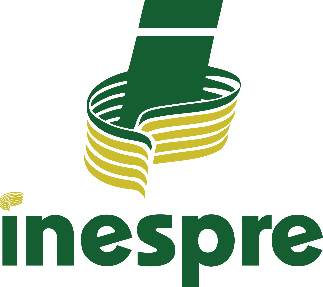 